JELOVNIK ŠKOLSKE KUHINJE 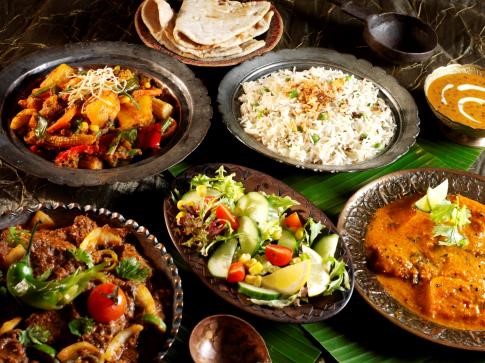 Dobar tek! 08. 01. – 12. 01. 2024.PONEDJELJAK Grah s ječmom i kobasicom, kruhUTORAK Špagete bolonjez, kruhSRIJEDA Varivo od graška s piletinom, kruhČETVRTAK Juha, riža s povrćem i svinjetinom, kruhPETAK Palenta s kiselim vrhnjem, voće, kruh